        VISITA AO PAZO DE MARIÑAN e MOSTEIRO DE BERGONDO                                          Sábado-5-03-2022-9:15  h. en Castroverde-9: 40 h. Gasolineira do Carqueixo11:00 h.-Visita ao ao Pazo de Mariñán (Máximo grupo de 10 persoas de cada vez)13:15 h. Visita ao Mosteiro de Bergondo.-Xantar.Pola tarde paseo por Betanzos.Aclaracións:Comunicade asistencia, , antes do día 28 de febreiro. Límite de prazas 24. Anotarase a participación por rigurosa orde de inscrición, preferencia dos/as socios/as. Xantar nun lugar o máis axeitado posible. Prezo da viaxe-Visita ao Museo, xantar e autobús- (35 €)Comunicar asistencia en:Tlf. 659 52 39 60 //Enderezo electrónico: amigospatrimoniodecastroverde@gmail.com Esíximos manter todas as medidas de seguridade con respecto á pandemia, (obrigatorio máscara) e, exímese de toda responsabildade á Xunta Directiva e á Ascociación. 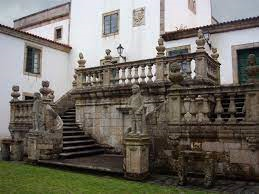 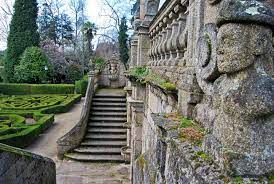                                                          Pazo de Mariñán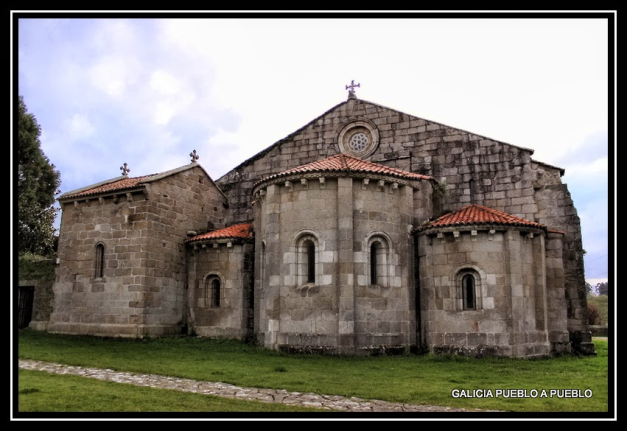 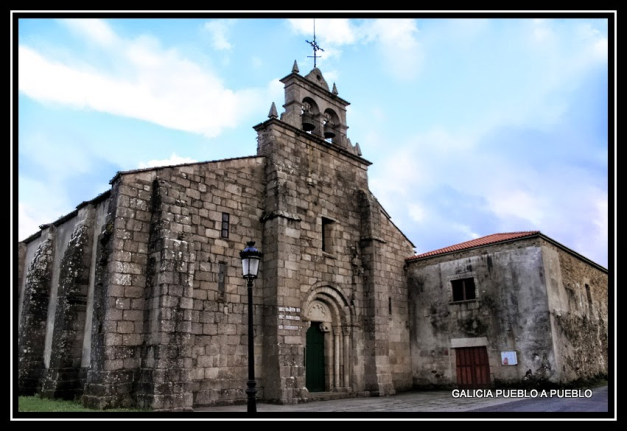                                                        Mosteiro de Bergondo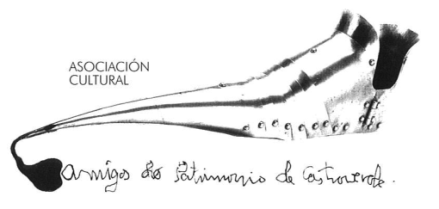 Asociación Amigos do Patrimonio de CastroverdeCIF 27.329.226; Nº Insc. 8993Travesía de Montecubeiro, 38 - 27120 Castroverde – LugoTlf. 659 52 39 60http://amigosdopatrimoniodecastroverde.gal/https://www.facebook.com/Asociación-Amigos-do-Patrimonio-de-Castroverde-929206073837352/Enderezo electrónico: amigospatrimoniodecastroverde@gmail.com